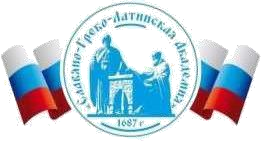 Автономная Некоммерческая Организация Высшего Образования«Славяно-Греко-Латинская Академия»ОБРАЗОВАТЕЛЬНАЯ ПРОГРАММА ВЫСШЕГО ОБРАЗОВАНИЯМосква, 2023ОП ВО разработана: Руководитель образовательной программы - Харченко Н.П., доцент кафедры менеджмента Разработчик: д-р экон. наук, профессор Парахина В.Н. д-р экон. наук, профессор Максименко Л.С.Члены экспертной группы: Председатель:  Крученицкий Григорий Михайлович. - председатель УМК. Доктор физико-математических наук, ПрофессорЧлены комиссии:  Лясников Николай Васильевич - член УМК, Доктор экономических наук; профессорШириков Александр Дмитриевич - член УМК, доцент кафедры менеджмента. Представитель организации-работодателя: Ларский Е.В. - главный менеджер по работе с ВУЗами и молодыми специалистами АО «КОНЦЕРН ЭНЕРГОМЕРА» Протокол заседания Учебно-методической комиссии от «28» августа 2023 г. протокол № 13/6 СОДЕРЖАНИЕ Общие положения 	5 Список нормативных документов для разработки образовательной  программы высшего образования 	5 Общая характеристика образовательной программы высшего  образования 	6 Миссия образовательной программы высшего  образования 	6 Цель образовательной программы высшего образования 	6 Срок получения высшего образования по образовательной  программе 7Трудоемкость образовательной программы высшего  образования 7Требования к уровню подготовки, необходимому для освоения 8 образовательной программы высшего образования Область профессиональной деятельности выпускников   	9 Задачи профессиональной деятельности выпускников 	9 Компетенции выпускника, формируемые в результате освоения 11 образовательной программы высшего образования Документы, регламентирующие содержание и организацию образовательного процесса при реализации образовательной программы высшего образования 18Календарный учебный график 	24 Учебный план 	24 Рабочие программы  дисциплин (модулей), в том числе 24 фонды оценочных средств  Программы практик, в том числе фонды оценочных средств 26Условия реализации образовательной программы 	27 Информационное обеспечение реализации программы 	 бакалавриата 27Материально-техническое и учебно-методическое обеспечение 27 программы бакалавриата Кадровые условия реализации программы бакалавриата 28 Финансовые условия реализации образовательной программы 	29 2.5 Механизм оценки качества образовательной деятельности и подготовки обучающихся 29ОБЩИЕ ПОЛОЖЕНИЯОбразовательная программа магистратуры «Стратегический менеджмент и маркетинг» по направлению подготовки 38.04.02 Менеджмент реализуется в  Автономной Некоммерческой Организации Высшего Образования «Славяно-Греко-Латинская Академия» в очной форме на основе федерального образовательного стандарта высшего образования по направлению подготовки  38.04.02 «Менеджмент» (уровень магистратуры), утвержденного приказом  № 322 от 30.03.2015. В данной образовательной программе определены: − область профессиональной деятельности и сферы профессиональной деятельности выпускника; − типы и задачи профессиональной деятельности; − планируемые результаты освоения образовательной программы в виде универсальных (далее – УК), общепрофессиональных (далее – ОПК) и профессиональных компетенций (далее – ПК) выпускников; − индикаторы достижения компетенций; − планируемые результаты обучения по  дисциплинам (модулям) и практикам, соотнесенные с установленными  индикаторами достижения компетенций; − условия организации образовательной деятельности организации. Направленность (профиль) - «Стратегический менеджмент и маркетинг» Присваиваемая квалификация – магистр Форма обучения - очная. Язык реализации образовательной программы – русский.  При наличии студентов с ограниченными возможностями здоровья и инвалидов данная образовательная программа адаптируется с учетом рекомендаций психолого-медико-педагогической комиссии, индивидуальной программы реабилитации инвалида. Образовательный процесс для лиц с ОВЗ и инвалидов осуществляется в соответствии с «Положением об организации образовательного процесса для лиц с ограниченными возможностями здоровья и инвалидов в Автономной Некоммерческой Организации Высшего Образования «Славяно-Греко-Латинская Академия», принятое Ученым советом Академии (протокол № 5 от 24.11.2022). При реализации образовательной программы организация вправе применять электронное обучение и дистанционные образовательные технологии. При обучении по образовательной программе лиц с ограниченными возможностями здоровья дистанционные образовательные технологии предусматривают возможность приема-передачи информации в доступных для них формах. 1.1 Список нормативных документов для разработки образовательной программы высшего образованияНормативную правовую базу разработки ОП магистратуры составляют:  − Федеральный закон от 29.12.2012 г. № 273-ФЗ «Об образовании в Российской Федерации»; − Федеральный государственный образовательный стандарт  высшего образования – магистратура по направлению подготовки 38.04.02 Менеджмент, утвержденный приказом Министерства образования и науки Российской Федерации от 12.08.2020 г. № 954 (далее ФГОС ВО); − Приказом Министерства образования и науки Российской Федерации от 12.09.2013 г. № 1061 «Об утверждении перечней специальностей и направлений подготовки высшего образования»; − Приказ Минобрнауки России от 05.04.2017 № 301  «Об утверждении Порядка организации и осуществления образовательной деятельности по образовательным программам высшего образования – программам магистратуры, программам специалитета, программам магистратуры»; − Приказ Минобрнауки России от 23.08.2017 г. №816 «Об утверждении Порядка применения организациями, осуществляющими образовательную деятельность, электронного обучения, дистанционных образовательных технологий при реализации образовательных программ»; − Положение о практической подготовке обучающихся, утвержденное приказом Минобрнауки России от 5.08.2020 г. №885/390 - Положение «О магистерской подготовке (магистратуре) в Автономной Некоммерческой Организации Высшего Образования «Славяно-Греко-Латинская Академия»  (новая редакция), утвержденное протоколом Ученого совета №7 от 25.01.2023 г.; − Устав Автономной Некоммерческой Организации Высшего Образования «Славяно-Греко-Латинская Академия»;  − Положение по разработке образовательных программ высшего образования направлений подготовки и специальностей в Автономной Некоммерческой Организации Высшего Образования «Славяно-Греко-Латинская Академия» (новая редакция), утверждено  Ученым советом (протокол № 1  от 29.08.2019 г.); − Приказ Минтруда России от 08.09.2014 № 609н «Специалист по стратегическому и тактическому планированию и организации производства»;  	− Приказ Минтруда России  от 04.07.2018 № 366н «Маркетолог»; − иные локальные нормативные акты Автономной Некоммерческой Организации Высшего Образования «Славяно-Греко-Латинская Академия». 1.2 Общая характеристика образовательной программы высшегообразования1.2.1 Миссия образовательной программы высшего образования Миссия ОП ВО магистратуры по направлению подготовки 38.04.02 Менеджмент, направленность (профиль) «Стратегический менеджмент и маркетинг» состоит в профессиональной подготовке выпускника в соответствии с уровнем развития науки и практики стратегического менеджмента и маркетинга, формировании экономически грамотной, социально ответственной и профессионально активной личности. 1.2.2 Цель образовательной программы высшего образования Целью ОП ВО является подготовка высококвалифицированных специалистов и профессионалов, руководителей высшего звена в области стратегического управления и планирования деятельности организаций, в области прикладного и отраслевого  маркетинга, маркетинговых исследований,  маркетинговых коммуникаций, информационных  технологий в области маркетинга. В области воспитания общими целями образовательной программы являются: формирование социально-личностных качеств студентов: целеустремленности, организованности, трудолюбия, ответственности, гражданственности, коммуникативности, толерантности, повышение их общей культуры. В области обучения общими целями образовательной программы по направлению подготовки 38.04.02 Менеджмент, направленность (профиль) «Стратегический менеджмент и маркетинг» являются:  подготовка в области основ гуманитарных, социальных, экономических, управленческих и математических знаний; получение высшего образования, позволяющего выпускнику: успешно проводить разработки и исследования, направленные на создание и развитие организации;  выполнять разработку миссии, видения, стратегии развития организации; использовать эффективные методы и инструменты организационно-управленческой, аналитической и научно-исследовательской деятельности;  осуществлять преподавание управленческих дисциплин; обладать общекультурными, общепрофессиональными и профессиональными компетенциями, способствующими его социальной мобильности и устойчивости на рынке труда. 1.2.3 Срок получения высшего образования по образовательнойпрограммеНормативный срок освоения ОП подготовки магистра в рамках направления подготовки в очной форме обучения – 2 года. При  обучении по индивидуальному учебному плану лиц с ограниченными возможностями здоровья  увеличивается по их желанию не более чем на полгода по сравнению со сроком, установленным для соответствующей формы обучения. 1.2.4. 	Трудоемкость образовательной программы высшего образованияТрудоемкость освоения студентом ОП ВО составляет 120 зачетных единиц (з.е.) и включает все виды аудиторной и самостоятельной работы студента, практики и время, отводимое на контроль качества освоения студентом ОП ВО (1 зачетная единица соответствует 27 астрономическим часам). Объем образовательной программы магистратуры для очной формы обучения за один учебный год составляет 60 з.е. 1.3. Требования к уровню подготовки, необходимому для освоения образовательной программы высшего образования Абитуриент должен:Иметь документ государственного образца о высшем образовании.  Успешно пройти вступительные испытания, программы которых разрабатываются Академией с целью установления у поступающего наличия компетенций, необходимых для освоения программ магистратуры по данному направлению. Зачисление осуществляется на основе конкурсного отбора в соответствии с «Правилами приема на обучение по образовательным программам высшего образования - программам магистратуры, программам специалитета, программам магистратуры на 2023/2024 учебный год». 1.4. Область и сферы  профессиональной деятельности выпускников  Области профессиональной деятельности, в которых выпускники, освоившие программу магистратуры (далее – выпускники), могут осуществлять профессиональную деятельность: 01 Образование и наука 08 Финансы и экономика 06 Связь, информационные и коммуникационные технологии Сферы профессиональной деятельности, в которых выпускники, освоившие программу магистратуру (далее – выпускники), могут осуществлять профессиональную деятельность: 01 Образование и наука: − образование; − научные исследования.  08 Финансы и экономика: - маркетинговая деятельность. 40 Сквозные виды профессиональной деятельности в промышленности: - стратегическое и тактическое планирование и организация производства;  -  проектное управление. Выпускники ОП ВО могут осуществлять профессиональную деятельность в других областях профессиональной деятельности и (или) сферах профессиональной деятельности при условии соответствия уровня их образования и полученных компетенций требованиям к квалификации работника. 1.5. Задачи профессиональной деятельности  В рамках освоения программы магистрат выпускники могут готовиться к решению задач профессиональной деятельности следующих типов:  − информационно-аналитический,  − организационно-управленческий,  − предпринимательский,  − научно-исследовательский,  − педагогический. Выпускник, освоивший программу магистратуры по направлению подготовки 38.04.02 Менеджмент направленность (профиль) «Стратегический менеджмент и маркетинг» ,  готов решать следующие профессиональные задачи. Таблица 1 – Задачи профессиональной деятельности 1.6 Компетенции выпускника, формируемые в результате освоенияобразовательной программы высшего образованияСовокупность универсальных, общепрофессиональных и профессиональных компетенций обеспечивает выпускнику способность осуществлять профессиональную деятельность  с определенных сферах профессиональной деятельности и решать задачи профессиональные задачи.   Универсальные компетенции и индикаторы их достижения Планируемые результаты освоения ОП ВО магистратуры определяются приобретаемыми выпускником универсальными компетенциями (УК). Таблица 2 – Универсальные компетенции выпускников и индикаторы их достижения Общепрофессиональные компетенции и индикаторы их достижения Планируемые результаты освоения ОП ВО магистратуры определяются приобретаемыми выпускником общепрофессиональными  компетенциями (ОПК). Таблица 3 – Общепрофессиональные компетенции выпускников и индикаторы их достижения Профессиональные компетенции и индикаторы их достижения В соответствии п. 3.4 ФГОС ВО по направлению подготовки 38.04.02 Менеджмент профессиональные компетенции, устанавливаемые программой магистратуры, формируются на основе профессиональных стандартов, соответствующих профессиональной деятельности выпускников (при наличии), а также, при необходимости на основе анализа требований к профессиональным компетенциям, предъявляемых к выпускникам на рынке труда, обобщения отечественного и зарубежного опыта, проведения консультаций с ведущими работодателями, объединениями работодателей отрасли, в которых востребованы выпускники, иных источников. Таблица 4 – Перечень обобщенных трудовых функций и трудовых функций, имеющих отношение к профессиональной деятельности выпускников, освоивших программу магистратуры и профессиональные компетенцииПланируемые результаты освоения ОП ВО магистратуры определяются приобретаемыми выпускникомпрофессиональными  компетенциями (ПК).Таблица 5 – Профессиональные компетенции выпускников и индикаторы их достижения1.7 Документы, регламентирующие содержание и организацию образовательного процесса при реализации образовательной программы высшего образования 1.7.1 Календарный учебный график В календарном учебном графике установлена последовательность и продолжительность реализации образовательной программы высшего образования по годам, включая теоретическое обучение, экзаменационные сессии, практики, государственную итоговую аттестацию, каникулы. 1.7.2 Учебный план В учебном плане указывается перечень дисциплин (модулей), практик, формы промежуточной аттестации, государственной итоговой аттестации обучающихся, других видов учебной деятельности с указанием их объема в астрономических часах и зачетных единицах, последовательности и распределения по периодам обучения. В учебном плане выделяется объем работы обучающихся во взаимодействии с преподавателем (контактная работа обучающихся с преподавателем) по видам учебных занятий, самостоятельной работы обучающихся и  контроля. Для каждой дисциплины  и практики указывается форма промежуточной аттестации обучающегося. 1.7.3 Рабочие программы  дисциплин (модулей), в том числе фонды оценочных средств В образовательной программе по направлению подготовки 38.04.02 Менеджмент направленность (профиль) «Стратегический менеджмент и маркетинг» приведены рабочие программы всех учебных дисциплин учебного плана. Рабочие программы дисциплин содержат следующие компоненты: наименование дисциплины; цель и задачи освоения дисциплины; связь с предшествующими и последующими дисциплинами учебного плана; перечень планируемых результатов обучения по дисциплине, соотнесенные с уставленными в программе индикаторами достижения компетенции; объем дисциплины  в зачетных единицах с указанием количества астрономических часов, выделенных на контактную работу обучающихся с преподавателем (по видам учебных занятий) и на самостоятельную работу обучающихся; содержание дисциплины, структурированное по темам (разделам) с указанием отведенного на них количества астрономических часов и видов учебных занятий;фонд оценочных средств для проведения текущего контроля успеваемости и промежуточной аттестации обучающихся по дисциплине; методические указания для обучающихся по освоению дисциплины; перечень учебно-методического и информационного обеспечения дисциплины; перечень информационных технологий, используемых при осуществлении образовательного процесса по дисциплине, включая перечень программного обеспечения и информационных справочных систем; описание материально-технической базы, необходимой для осуществления образовательного процесса по дисциплине. Для аттестации обучающихся по направлению подготовки 38.04.02 Менеджмент направленность (профиль)  «Стратегический менеджмент и маркетинг» на соответствие их персональных достижений поэтапным требованиям образовательной программы кафедрами создаются фонды оценочных средств для проведения текущего контроля успеваемости и промежуточной аттестации, на основании Положения об учебно-методическом обеспечении образовательных программ высшего образования в Автономная Некоммерческая Организация Высшего Образования «Славяно-Греко-Латинская Академия»Фонд оценочных средств для проведения промежуточной аттестации обучающихся по дисциплине, входящий в состав соответственно рабочей программы дисциплины, включает: − перечень компетенций и индикаторов их достижения в процессе освоения дисциплины; − описание   критериев оценивания результатов обучения,  шкал оценивания; − типовые контрольные задания или иные материалы, необходимые для оценки результатов обучения по образовательной программе; − методические материалы, определяющие процедуры оценивания результатов обучения. Система оценок при проведении текущего контроля успеваемости и промежуточной аттестации обучающихся, формы, порядок и периодичность проведения указаны в Положении о проведении текущего контроля успеваемости и промежуточной аттестации обучающихся по образовательным программам высшего образования - программам магистратуры, программам специалитета, программам магистратуры -  в Академии. Объем факультативных дисциплин, не включаемых в 120 зачетных единиц и необязательных для изучения обучающимися, определен вузом в размере 4 з.е.: 2 з.е. – «Социальное  предпринимательство и некоммерческая деятельность» и  2 з.е. – «Стилистика русского научного дискурса»  . 1.7.4 Программы практик, в том числе фонды оценочных средств В соответствии с ФГОС ВО по направлению подготовки 38.04.02 Менеджмент при реализации данной образовательной программы в Блок 2 «Практики» входят учебная и производственная  практики.   Типы учебной практики: ознакомительная практика научно-исследовательская работа. Типы производственной практики: педагогическая  практика; практика по профилю профессиональной деятельности;  преддипломная практика. Практики закрепляют знания, умения и навыки, приобретаемые студентами в результате освоения теоретических курсов, вырабатывают практические навыки и способствуют комплексному формированию универсальных, общепрофессиональных, профессиональных компетенций обучающихся. Учебная и производственная практики проводятся в сторонних организациях или на кафедрах, в лабораториях университета, научно-образовательных центрах Академии, обладающих необходимым кадровым и научно-техническим потенциалом. Практика студентов в сторонних организациях организуется на основании заключенных договоров о практической подготовке обучающихся. Для каждой практики разработаны программы, которые включают в себя:  указание вида практики  и формы   ее проведения;  перечень планируемых результатов обучения при прохождении практики, соотнесенных с индикаторами достижения компетенций;  указание места практики в структуре образовательной программы;  указание объема практики в зачетных единицах и ее продолжительности в неделях либо в астрономических часах;  содержание практики;  указание форм отчетности по практике;  фонд оценочных средств для проведения промежуточной аттестации обучающихся по практике;  перечень учебной литературы и ресурсов сети «Интернет», необходимых для проведения практики;  перечень информационных технологий, используемых при проведении практики, включая перечень программного обеспечения и информационных справочных систем (при необходимости);  описание материально-технической базы, необходимой для проведения практики.  Фонд оценочных средств по практике, предусмотренной образовательной программой, отражает вопросы и задания, позволяющие провести оценку степени сформированности компетенций и достижений обучающихся в процессе прохождения практики. 2. УСЛОВИЯ РЕАЛИЗАЦИИ ОБРАЗОВАТЕЛЬНОЙ ПРОГРАММЫ 2.1 Информационное обеспечение реализации программы магистратуры Каждый обучающийся в течение всего периода обучения обеспечен индивидуальным неограниченным доступом к нескольким электронно-библиотечным системам (электронным библиотекам) и к электронной информационно-образовательной среде Академии. Электронно-библиотечная система (электронная библиотека) и электронная информационно-образовательная среда обеспечивают возможность доступа обучающегося из любой точки, в которой имеется доступ к информационно-телекоммуникационной сети «Интернет», как на территории организации, так и вне ее. Электронная информационно-образовательная среда организации обеспечивает:  доступ к учебным планам, рабочим программам дисциплин, практик, к изданиям электронных библиотечных систем и электронным образовательным ресурсам, указанным в рабочих программах дисциплин (модулей) и практик;  формирование электронного портфолио обучающегося, в том числе сохранение работ обучающегося, рецензий и оценок на эти работы со стороны любых участников образовательного процесса; фиксацию хода образовательного процесса, результатов промежуточной аттестации и результатов освоения образовательной программы;  проведение всех видов занятий, процедур оценки результатов обучения, реализация которых предусмотрена с применением электронного обучения, дистанционных образовательных технологий; взаимодействие между участниками образовательного процесса, в том числе синхронное и (или) асинхронное взаимодействия посредством сети «Интернет». 2.2 Материально-техническое и учебно-методическое обеспечение программы магистратуры Материально-техническая база Академии (помещения и оборудование) обеспечивает проведение всех видов дисциплинарной подготовки, в том числе лекционных, лабораторных, практических  занятий обучающихся, предусмотренных учебным планом, итоговой аттестации  и соответствует действующим санитарным и противопожарным правилам и нормам. Помещения представляют собой учебные аудитории для проведения учебных занятий, оснащенных оборудованием (или их виртуальными аналогами) и техническими средствами обучения.  Помещения для самостоятельной работы обучающихся оснащены компьютерной техникой с возможностью подключения к сети «Интернет» и обеспечением доступа в электронную информационно-образовательную среду университета.  Организация обеспечена необходимым комплектом лицензионного и свободно распространяемого программного обеспечения, состав которого подлежит обновлению при необходимости. Реализация ОПВО по направлению подготовки 38.04.02 Менеджмент направленность (профиль) «Стратегический менеджмент и маркетинг»  обеспечена соответствующими учебно-методическими материалами: учебниками  или учебными пособиями (курсами лекций); учебными  пособиями (практикумами) или методическими указаниями по выполнению практических  или лабораторных работ; методическими рекомендациями по организации самостоятельной работы обучающихся или методическими указаниями по выполнению отдельных видов работ:  курсовых работ (проектов),   контрольных работ, рефератов; учебно-наглядными пособиями, обеспечивающими тематические иллюстрации; методические указания по организации и проведению каждого вида практик, предусмотренных учебным планом; методические указания по выполнению выпускных квалификационных работ.  Конкретные учебно-методические материалы  определены в рабочих программах дисциплин (модулей) и практик. При использовании в образовательном процессе печатных изданий библиотечный фонд укомплектован печатными изданиями из расчета не менее 0,25 экземпляра каждого из изданий, указанных в рабочих программах дисциплин (модулей), программах практик, на одного обучающегося из числа лиц, одновременно осваивающих соответствующие дисциплины (модули), проходящих соответствующую практику.  Обучающимся обеспечен доступ (удаленный доступ) к современным профессиональным базам данных и информационным справочным системам, состав которых определяется в рабочих программах дисциплин  и подлежит обновлению при необходимости. Обучающиеся из числа инвалидов и лиц с ограниченными возможностями здоровья обеспечены печатными и (или) электронными образовательными ресурсами в формах, адаптированных к ограничениям их здоровья. 2.3 Кадровые условия реализации программы магистратуры Реализация образовательной программы высшего образования по направлению подготовки 38.04.02 Менеджмент направленность (профиль) «Стратегический менеджмент и маркетинг» обеспечивается педагогическими работниками университета, а также лицами, привлекаемыми к реализации программы на иных условиях. Более 70 процентов численности педагогических работников и лиц привлекаемых университетом к реализации программы магистратуры на иных условиях (исходя из количества замещаемых ставок, приведенных к целочисленным значениям) ведут научную, учебно-методическую и (или) практическую работу, соответствующую профилю преподаваемых дисциплин. Более 5 процентов численности педагогических работников и лиц привлекаемых университетом к реализации программы магистратуры на иных условиях (исходя из количества замещаемых ставок, приведенных к целочисленным значениям) являются руководителями и (или работниками) иных организаций, осуществляющими трудовую деятельность в профессиональной сфере, соответствующей профессиональной деятельности, к которой готовятся выпускники и имеют стаж работы в данной профессиональной сфере не менее трех лет. Более 60 процентов численности педагогических работников и лиц привлекаемых  Академией к реализации программы магистратуры на иных условиях (исходя из количества замещаемых ставок, приведенных к целочисленным значениям) имеют ученую степень и (или) ученое звание. Общее руководство научным содержанием программ магистратуры по направлению 38.04.02 Менеджмент, направленность (профиль) «Стратегический менеджмент и маркетинг»  осуществляется штатными научно-педагогическими работниками Академии, имеющими ученую степень, осуществляющими самостоятельные научно-исследовательские (творческие) проекты (участвующими в осуществлении таких проектов) по направлению подготовки, имеющими ежегодные публикации по результатам указанной научно-исследовательской деятельности в ведущих отечественных и(или) зарубежных рецензируемых научных журналах и изданиях, а также осуществляющими ежегодную апробацию результатов указанной научно-исследовательской (творческой) деятельности на национальных и международных конференциях. 2.4 Финансовые условия реализации образовательной программы Финансовое обеспечение реализации программы по направлению подготовки 38.04.02 Менеджмент направленность (профиль) «Стратегический менеджмент и маркетинг» осуществляется в объеме не ниже установленных Министерством образования и науки Российской Федерации базовых нормативных затрат на оказание государственной услуги в сфере образования для данного уровня образования и направления подготовки с учетом корректирующих коэффициентов, учитывающих специфику образовательных программ в соответствии с Методикой определения нормативных затрат на оказание государственных услуг по реализации имеющих государственную аккредитацию образовательных программ высшего образования по специальностям и направлениям подготовки.  2.5 Механизм оценки качества образовательной деятельности и подготовки обучающихся Качество образовательной деятельности и подготовки обучающихся по программе определяется в рамках системы внутренней оценки, а также внешней независимой оценки в ходе профессионально-общественной аккредитации на добровольной основе. В целях совершенствования программы магистратуры Академия  привлекает работодателей и (или) их объединения, юридических и (или) физических лиц  к проведению внутренней оценки качества образовательной деятельности и подготовки обучающихся. Обучающимся  предоставлена возможность оценивания условиях, содержания, организации и качества образовательного процесса  в целом и отдельных дисциплин (моделей) и практик. Профессионально-общественная аккредитация проводится  работодателями, их объединениями, а также уполномоченными или организациями или авторизированными национальными  профессионально-общественными аккредитациями с целью признания качества и уровня  подготовки выпускников, отвечающим требованиям профессиональных стандартов и требованиями рынка труда к специалистам соответствующего профиля. Одобрено:Решением Ученого Советаот «29» августа 2023 г. протокол № 6УТВЕРЖДАЮРектор АНО ВО «СГЛА»_______________ Храмешин С.Н.Направление подготовки38.04.02 МенеджментНаправленность (профиль)Стратегический менеджмент и маркетингКафедрамеждународных отношений и социально-экономических наукФорма обученияГод начала обученияОчная2023Содержание Трудоемкость в неделях Трудоемкость в неделях Трудоемкость в неделях Содержание ОФО ОЗФО ЗФО теоретическое обучение и рассредоточенные практики 54 - - экзаменационные сессии 9 - - практика, в т.ч. 18 - - − учебная практика 4 - - − производственная практика 8 - - − преддипломная практика 6 - - государственная итоговая аттестация, в т.ч. 6 - - − подготовка к сдаче и сдача государственного экзамена 2 - - − подготовка к защите и защита выпускной квалификационной работы 4 - - каникулы 17 - - Итого: 104 - - Содержание Трудоемкость в зачетных единицах Трудоемкость в зачетных единицах Трудоемкость в зачетных единицах Содержание ОФО ОЗФО ЗФО теоретическое обучение и рассредоточенные практики 75 - - экзаменационные сессии - - - практика, в т.ч. 36 - - − учебная практика 15 - - − производственная практика 12 - - − преддипломная практика 9 - - государственная итоговая аттестация, в т.ч. 9 - - − подготовка к сдаче и сдача государственного экзамена 3 - - − подготовка к защите и защита выпускной квалификационной работы 6 - - каникулы - - - Итого: 120 - - Область профессиональной деятельности Типы задач профессиональной деятельности Задачи профессиональной деятельности 01 Образование и наука научно-исследовательский  - Организация и проведение научно-исследовательской работы в области стратегического менеджмента и  маркетинга  – Подготовка обзоров, отчетов, научных публикаций, участие в научных конференциях – Разработка инновационных методов, средств и технологий осуществления профессиональной деятельности 01 Образование и наука Информационно-аналитический - Разработка заданий и анализ результатов рыночных исследований Обработка и интеллектуальный анализ больших массивов данных Разработка стратегий и планов исследовательской и аналитической работы для обеспечения принятия стратегических и маркетинговых управленческих решений 01 Образование и наука педагогический – Организация и проведение занятий по дисциплинам общего и функционального менеджмента на программах СПО, ВО, ДПП, ДПО − Участие в разработке учебно-методических материалов для преподавания дисциплин общего и функционального менеджмента на программах СПО, ВО, ДПП, ДПО 08 Финансы и экономика 40 Сквозные виды профессиональной деятельности в промышленности Организационно-управленческий  - Разработка и реализация стратегических и тактических управленческих и маркетинговых решений по объектам профессиональной деятельности – Определение и оценка последствий и социальной значимости разрабатываемых стратегических управленческих и маркетинговых решений 08 Финансы и экономика 40 Сквозные виды профессиональной деятельности в промышленности предпринимательский   Выявление и оценка  маркетинговых возможностей и стратегического развития организации, новых продуктов, услуг – Разработка стратегических и маркетинговых проектов и управление их реализацией в организации Категория универсальных компетенцийКод и наименование универсальной компетенцииКод и наименование индикатора достижения универсальной компетенцииСистемное и критическое мышление УК-1. Способен осуществлять критический анализ проблемных ситуаций на основе системного подхода, вырабатывать стратегию действий ИД-1 УК-1. Анализирует проблемную ситуацию как целостную систему, выявляя ее составляющие и связи между ними Системное и критическое мышление УК-1. Способен осуществлять критический анализ проблемных ситуаций на основе системного подхода, вырабатывать стратегию действий ИД-2 УК-1. Разрабатывает варианты решения проблемной ситуации на основе критического анализа доступных источников информации Системное и критическое мышление УК-1. Способен осуществлять критический анализ проблемных ситуаций на основе системного подхода, вырабатывать стратегию действий ИД-3 УК-1. Вырабатывает стратегию действий для решения проблемной ситуации в виде последовательности шагов, предвидя результат каждого из них Разработка и реализация проектов УК-2. Способен управлять проектом на всех этапах его жизненного цикла ИД-1 УК-2. Понимает принципы проектного подхода к управлению Разработка и реализация проектов УК-2. Способен управлять проектом на всех этапах его жизненного цикла ИД-2 	УК-2. Демонстрирует способность управления проектами Командная работа и лидерство УК-3. Способен организовывать и руководить работой команды, вырабатывая командную стратегию для достижения поставленной цели ИД-1 УК-3. Понимает и знает особенности формирования эффективной команды Командная работа и лидерство УК-3. Способен организовывать и руководить работой команды, вырабатывая командную стратегию для достижения поставленной цели ИД-2 УК-3. Демонстрирует поведение эффективного организатора и координатора командного взаимодействия Коммуникация УК-4. Способен применять современные коммуникативные технологии, в том числе на иностранном(ых) языке(ах), для академического и профессионального взаимодействия  ИД-1 УК-4. Составляет в соответствии с нормами государственного языка РФ и иностранного языка документы (письма, эссе, рефераты и др.) для академического и профессионального взаимодействия Коммуникация УК-4. Способен применять современные коммуникативные технологии, в том числе на иностранном(ых) языке(ах), для академического и профессионального взаимодействия  ИД-2 УК-4. Представляет результаты академической и профессиональной деятельности на мероприятиях различного формата, включая международные Коммуникация УК-4. Способен применять современные коммуникативные технологии, в том числе на иностранном(ых) языке(ах), для академического и профессионального взаимодействия  ИД-3 УК-4. Принимает участие в академических и профессиональных дискуссиях, в том числе на иностранном(ых) языке(ах) Межкультурное взаимодействие УК-5. Способен анализировать и учитывать разнообразие культур в процессе межкультурного взаимодействия ИД-1 УК-5. Имеет представление  о сущности и принципах анализа разнообразия культур в процессе межкультурного взаимодействия Межкультурное взаимодействие УК-5. Способен анализировать и учитывать разнообразие культур в процессе межкультурного взаимодействия ИД-2 УК-5. Демонстрирует способность анализировать и учитывать разнообразие культур в процессе межкультурного взаимодействия Самоорганизация и саморазвитие (в том числе здоровьесбережение) УК-6. Способен определять и реализовывать приоритеты собственной деятельности и способы ее совершенствования на основе самооценки ИД-1 УК-6. Определяет стимулы, мотивы и приоритеты собственной профессиональной деятельности и цели карьерного роста Самоорганизация и саморазвитие (в том числе здоровьесбережение) УК-6. Способен определять и реализовывать приоритеты собственной деятельности и способы ее совершенствования на основе самооценки ИД-2 УК-6. Проводит рефлексию своей деятельности и разрабатывает способы ее совершенствования Код и наименование общепрофессиональной компетенции Код и наименование индикатора достижения общепрофессиональной компетенции ОПК-1.  Способен решать профессиональные задачи на основе знания (на продвинутом уровне) экономической, организационной и управленческой теории, инновационных подходов, обобщения и критического анализа практик управления ИД-1 ОПК-1.  Понимает термины, понятия, подходы, модели экономической, организационной и управленческой теорий в объеме, необходимом для решения профессиональных задач.  ОПК-1.  Способен решать профессиональные задачи на основе знания (на продвинутом уровне) экономической, организационной и управленческой теории, инновационных подходов, обобщения и критического анализа практик управления ИД-2 ОПК-1. Применяет инновационные подходы, основанные на достижениях экономической, организационной и управленческой теорий, для решения профессиональных задач. ОПК-2. Способен применять современные техники и методики сбора данных, продвинутые методы их обработки и анализа, в том числе использовать интеллектуальные информационно-аналитические системы, при решении управленческих и исследовательских задач. ИД-1 ОПК-2. Эффективно использует современные техники и методики сбора данных, продвинутые методы их обработки и анализа ОПК-2. Способен применять современные техники и методики сбора данных, продвинутые методы их обработки и анализа, в том числе использовать интеллектуальные информационно-аналитические системы, при решении управленческих и исследовательских задач. ИД-2 ОПК-2. Использует интеллектуальные информационно-аналитические системы при решении управленческих и исследовательских задач. ОПК-2. Способен применять современные техники и методики сбора данных, продвинутые методы их обработки и анализа, в том числе использовать интеллектуальные информационно-аналитические системы, при решении управленческих и исследовательских задач. ИД-3 ОПК-2. Разрабатывает и осуществляет исследовательские и аналитические проекты для информационного обеспечения принятия управленческих решений. ОПК-3. Способен самостоятельно принимать обоснованные организационно-управленческие решения, оценивать их операционную и организационную эффективность, и социальную значимость, обеспечивать их реализацию в условиях сложной (в том числе кросскультурной) и динамичной среды. ИД-1 ОПК-3. Понимает особенности поведения субъектов 	социально-экономических взаимодействий в зависимости от специфики среды, включая 	особенности 	кросс-культурных взаимодействий. ОПК-3. Способен самостоятельно принимать обоснованные организационно-управленческие решения, оценивать их операционную и организационную эффективность, и социальную значимость, обеспечивать их реализацию в условиях сложной (в том числе кросскультурной) и динамичной среды. ИД-2 ОПК-3. Описывает проблемы и ситуации профессиональной деятельности, используя язык и аппарат менеджмента и, при необходимости, смежных экономических и социальных наук. ОПК-4. Способен руководить проектной и процессной деятельностью в организации с использованием современных практик управления, лидерских и коммуникативных навыков, выявлять и оценивать новые рыночные возможности, разрабатывать стратегии создания и развития инновационных направлений деятельности и соответствующие им бизнес-модели организаций. ИД-1 ОПК-4. Разрабатывает и анализирует бизнесмодель организации, формирует карту бизнеспроцессов. ОПК-4. Способен руководить проектной и процессной деятельностью в организации с использованием современных практик управления, лидерских и коммуникативных навыков, выявлять и оценивать новые рыночные возможности, разрабатывать стратегии создания и развития инновационных направлений деятельности и соответствующие им бизнес-модели организаций. ИД-2 ОПК-4. Применяет современные цифровые технологии поддержки проектной деятельности, использует современные программные продукты сопровождения бизнес-процессов в организации. ОПК-5. Способен обобщать и критически оценивать научные исследования в менеджменте и смежных областях, выполнять научно-исследовательские проекты ИД-1 ОПК-5. Критически оценивает результаты научных исследований, проводит анализ, обобщает, систематизирует и оценивает результаты научных исследований в менеджменте и смежных областях. ОПК-5. Способен обобщать и критически оценивать научные исследования в менеджменте и смежных областях, выполнять научно-исследовательские проекты ИД-2 ОПК-5. Разрабатывает и реализует научно-исследовательские, аналитические, консалтинговые и прочие аналогичные проекты Область профессиональнойдеятельностиПрофессиональные стандартыПрофессиональные стандартыОбобщенные трудовые функцииТрудовые функцииТрудовые функцииУровень (подуровень) квалификацииУровень (подуровень) квалификацииКод и наименование профессиональной компетенцииОбласть профессиональнойдеятельностиПрофессиональные стандартыПрофессиональные стандартыОбобщенные трудовые функцииНаименованиеКод01 Образование и наука - Преподавание по программам магистратуры, специалитета, магистратуры и ДПП, ориентированным на соответствующий уровень квалификации Преподавание учебных курсов, дисциплин (модулей) по программам магистратуры, специалитета, магистратуры и(или) ДПП - - ПК-5 Способен осуществлять педагогическую деятельность на основе специальных научных знаний в разрезе учебной, методической, организационной, научной и воспитательной работы  ПК-1. 	Способен самостоятельно выполнять научно-исследовательский и аналитический проект в области стратегического менеджмента и маркетинга, готовить аналитические материалы для принятия управленческих решений в цифровой бизнес-среде ПК-5 Способен осуществлять педагогическую деятельность на основе специальных научных знаний в разрезе учебной, методической, организационной, научной и воспитательной работы  ПК-1. 	Способен самостоятельно выполнять научно-исследовательский и аналитический проект в области стратегического менеджмента и маркетинга, готовить аналитические материалы для принятия управленческих решений в цифровой бизнес-среде 01 Образование и наука - Преподавание по программам магистратуры, специалитета, магистратуры и ДПП, ориентированным на соответствующий уровень квалификации Профессиональная поддержка специалистов, участвующих в реализации курируемых учебных курсов, дисциплин (модулей), организации учебно-профессиональной, исследовательской, проектной и иной деятельности обучающихся по программам ВО и(или) ДПП - - ПК-5 Способен осуществлять педагогическую деятельность на основе специальных научных знаний в разрезе учебной, методической, организационной, научной и воспитательной работы  ПК-1. 	Способен самостоятельно выполнять научно-исследовательский и аналитический проект в области стратегического менеджмента и маркетинга, готовить аналитические материалы для принятия управленческих решений в цифровой бизнес-среде ПК-5 Способен осуществлять педагогическую деятельность на основе специальных научных знаний в разрезе учебной, методической, организационной, научной и воспитательной работы  ПК-1. 	Способен самостоятельно выполнять научно-исследовательский и аналитический проект в области стратегического менеджмента и маркетинга, готовить аналитические материалы для принятия управленческих решений в цифровой бизнес-среде 01 Образование и наука - Преподавание по программам магистратуры, специалитета, магистратуры и ДПП, ориентированным на соответствующий уровень квалификации Руководство научно-исследовательской, проектной, учебно- профессиональной и иной деятельностью обучающихся по программам магистратуры, специалитета, магистратуры и(или) ДПП - - ПК-5 Способен осуществлять педагогическую деятельность на основе специальных научных знаний в разрезе учебной, методической, организационной, научной и воспитательной работы  ПК-1. 	Способен самостоятельно выполнять научно-исследовательский и аналитический проект в области стратегического менеджмента и маркетинга, готовить аналитические материалы для принятия управленческих решений в цифровой бизнес-среде ПК-5 Способен осуществлять педагогическую деятельность на основе специальных научных знаний в разрезе учебной, методической, организационной, научной и воспитательной работы  ПК-1. 	Способен самостоятельно выполнять научно-исследовательский и аналитический проект в области стратегического менеджмента и маркетинга, готовить аналитические материалы для принятия управленческих решений в цифровой бизнес-среде 01 Образование и наука - Преподавание по программам магистратуры, специалитета, магистратуры и ДПП, ориентированным на соответствующий уровень квалификации Разработка научно-методического обеспечения реализации курируемых учебных курсов, дисциплин (модулей) программ магистратуры, специалитета, магистратуры и(или) ДПП - - 40 Сквозные виды профессиональной деятельности в промышленности  40.003 Специалист по стратегическому и тактическому планированию и организации производства  (Приказ России от 08.09.2014 № 609н) Минтруда 40.003 Специалист по стратегическому и тактическому планированию и организации производства  (Приказ России от 08.09.2014 № 609н) Минтруда 	В. Стратегическое управление процессами 	планирования  организации производства на уровне промышленной организации  Стратегическое управление процессами планирования производственных ресурсов и производственных мощностей В/01.7 7 ПК-2. Способен осуществлять стратегическое управление всеми видами деятельности, организациями, подразделениями, группами (командами) сотрудников в российских компаниях в условиях изменяющейся окружающей среды  ПК-2. Способен осуществлять стратегическое управление всеми видами деятельности, организациями, подразделениями, группами (командами) сотрудников в российских компаниях в условиях изменяющейся окружающей среды  40 Сквозные виды профессиональной деятельности в промышленности  40.003 Специалист по стратегическому и тактическому планированию и организации производства  (Приказ России от 08.09.2014 № 609н) Минтруда 40.003 Специалист по стратегическому и тактическому планированию и организации производства  (Приказ России от 08.09.2014 № 609н) Минтруда 	В. Стратегическое управление процессами 	планирования  организации производства на уровне промышленной организации  Стратегическое управление процессами организационной и технологической модернизации производства В/02.7 7 ПК-2. Способен осуществлять стратегическое управление всеми видами деятельности, организациями, подразделениями, группами (командами) сотрудников в российских компаниях в условиях изменяющейся окружающей среды  ПК-2. Способен осуществлять стратегическое управление всеми видами деятельности, организациями, подразделениями, группами (командами) сотрудников в российских компаниях в условиях изменяющейся окружающей среды  40 Сквозные виды профессиональной деятельности в промышленности  40.003 Специалист по стратегическому и тактическому планированию и организации производства  (Приказ России от 08.09.2014 № 609н) Минтруда 40.003 Специалист по стратегическому и тактическому планированию и организации производства  (Приказ России от 08.09.2014 № 609н) Минтруда 	В. Стратегическое управление процессами 	планирования  организации производства на уровне промышленной организации  Стратегическое управление процессами конструкторской, технологической и организационной подготовки производства В/03.7 7 ПК-2. Способен осуществлять стратегическое управление всеми видами деятельности, организациями, подразделениями, группами (командами) сотрудников в российских компаниях в условиях изменяющейся окружающей среды  ПК-2. Способен осуществлять стратегическое управление всеми видами деятельности, организациями, подразделениями, группами (командами) сотрудников в российских компаниях в условиях изменяющейся окружающей среды  40 Сквозные виды профессиональной деятельности в промышленности  40.003 Специалист по стратегическому и тактическому планированию и организации производства  (Приказ России от 08.09.2014 № 609н) Минтруда 40.003 Специалист по стратегическому и тактическому планированию и организации производства  (Приказ России от 08.09.2014 № 609н) Минтруда 	В. Стратегическое управление процессами 	планирования  организации производства на уровне промышленной организации  Стратегическое управление процессами технического обслуживания и материально-технического обеспечения производства В/04.7 7 ПК-2. Способен осуществлять стратегическое управление всеми видами деятельности, организациями, подразделениями, группами (командами) сотрудников в российских компаниях в условиях изменяющейся окружающей среды  ПК-2. Способен осуществлять стратегическое управление всеми видами деятельности, организациями, подразделениями, группами (командами) сотрудников в российских компаниях в условиях изменяющейся окружающей среды  40 Сквозные виды профессиональной деятельности в промышленности  40.003 Специалист по стратегическому и тактическому планированию и организации производства  (Приказ России от 08.09.2014 № 609н) Минтруда 40.003 Специалист по стратегическому и тактическому планированию и организации производства  (Приказ России от 08.09.2014 № 609н) Минтруда 	С. 	Стратегическое правление проектами программами внедрению новых методов и моделей и на организации планирования производства уровне промышленной организации   Организация исследований и разработка перспективных методов, моделей и механизмов организации и планирования производства С/01.7 7 	ПК-1. 	Способен 	самостоятельно выполнять научно-исследовательский и аналитический проект в области стратегического менеджмента и маркетинга, готовить аналитические материалы для принятия управленческих решений в цифровой бизнес-среде  ПК-4 Способен разрабатывать бизнес-проекты стратегического развития организации и управлять их реализацией в цифровой среде 	ПК-1. 	Способен 	самостоятельно выполнять научно-исследовательский и аналитический проект в области стратегического менеджмента и маркетинга, готовить аналитические материалы для принятия управленческих решений в цифровой бизнес-среде  ПК-4 Способен разрабатывать бизнес-проекты стратегического развития организации и управлять их реализацией в цифровой среде 40 Сквозные виды профессиональной деятельности в промышленности  40.003 Специалист по стратегическому и тактическому планированию и организации производства  (Приказ России от 08.09.2014 № 609н) Минтруда 40.003 Специалист по стратегическому и тактическому планированию и организации производства  (Приказ России от 08.09.2014 № 609н) Минтруда 	С. 	Стратегическое правление проектами программами внедрению новых методов и моделей и на организации планирования производства уровне промышленной организации   Руководство проектами реинжиниринга бизнес-процессов промышленной организации с использованием современных информационных технологий С/02.7 7 	ПК-1. 	Способен 	самостоятельно выполнять научно-исследовательский и аналитический проект в области стратегического менеджмента и маркетинга, готовить аналитические материалы для принятия управленческих решений в цифровой бизнес-среде  ПК-4 Способен разрабатывать бизнес-проекты стратегического развития организации и управлять их реализацией в цифровой среде 	ПК-1. 	Способен 	самостоятельно выполнять научно-исследовательский и аналитический проект в области стратегического менеджмента и маркетинга, готовить аналитические материалы для принятия управленческих решений в цифровой бизнес-среде  ПК-4 Способен разрабатывать бизнес-проекты стратегического развития организации и управлять их реализацией в цифровой среде 08 Финансы и экономика «Маркетолог» Приказ Минтруда России  от 04.07.2018 № 366н «Маркетолог» Приказ Минтруда России  от 04.07.2018 № 366н B. Разработка реализация маркетинговых программ использованием инструментов комплекса маркетинга  Разработка, тестирование и внедрение инновационных товаров (услуг), создание нематериальных активов (брендов) и управление ими в организации B/01.7 7 ПК-3. Способен разрабатывать и реализовывать комплекс маркетинга, интегрировать маркетинговые технологии управления в деятельность организации в цифровой бизнес-среде ПК-3. Способен разрабатывать и реализовывать комплекс маркетинга, интегрировать маркетинговые технологии управления в деятельность организации в цифровой бизнес-среде 08 Финансы и экономика «Маркетолог» Приказ Минтруда России  от 04.07.2018 № 366н «Маркетолог» Приказ Минтруда России  от 04.07.2018 № 366н B. Разработка реализация маркетинговых программ использованием инструментов комплекса маркетинга  Разработка, внедрение и совершенствование политики ценообразования в организации B/02.7 7 ПК-3. Способен разрабатывать и реализовывать комплекс маркетинга, интегрировать маркетинговые технологии управления в деятельность организации в цифровой бизнес-среде ПК-3. Способен разрабатывать и реализовывать комплекс маркетинга, интегрировать маркетинговые технологии управления в деятельность организации в цифровой бизнес-среде 08 Финансы и экономика «Маркетолог» Приказ Минтруда России  от 04.07.2018 № 366н «Маркетолог» Приказ Минтруда России  от 04.07.2018 № 366н B. Разработка реализация маркетинговых программ использованием инструментов комплекса маркетинга  Разработка, внедрение и совершенствование системы распределения (дистрибуции) и сбытовой политики в организации B/03.7 7 ПК-3. Способен разрабатывать и реализовывать комплекс маркетинга, интегрировать маркетинговые технологии управления в деятельность организации в цифровой бизнес-среде ПК-3. Способен разрабатывать и реализовывать комплекс маркетинга, интегрировать маркетинговые технологии управления в деятельность организации в цифровой бизнес-среде Разработка, внедрение и совершенствование системы распределения (дистрибуции) и сбытовой политики в организации Разработка, внедрение и совершенствование системы маркетинговых коммуникаций в организации B/04.7 7 C. 	Управление маркетинговой деятельностью организации Формирование маркетинговой стратегии организации C/01.8 8 C. 	Управление маркетинговой деятельностью организации Планирование и контроль маркетинговой деятельности организации C/02.8 8 Задачи профессиональной деятельностиКод и наименование профессиональной компетенцииКод и наименование индикатора достижения профессиональной компетенцииОснование(ПС, анализ)Научно-исследовательский тип задач профессиональной деятельностиНаучно-исследовательский тип задач профессиональной деятельностиНаучно-исследовательский тип задач профессиональной деятельности- Организация и проведение научно-исследовательской работы в области стратегического менеджмента и  маркетинга  Подготовка обзоров, отчетов, научных публикаций, участие в научных конференциях  Разработка инновационных методов, средств и технологий осуществления профессиональной деятельности ПК-1. Способен самостоятельно выполнять научно-исследовательский и аналитический проект в области стратегического менеджмента и маркетинга, готовить аналитические материалы для принятия управленческих решений в цифровой бизнес-среде  ИД-1. ПК-1. Осуществляет самостоятельный прикладной или аналитический научно-исследовательский проект в области стратегического менеджмента и маркетинга ИД-2. ПК-1. Способен представлять результаты проведенного исследования в виде научного отчета, статьи или доклада ИД-3.ПК-1. Осуществляет сбор, обработку, мониторинг и интерпретацию информации о факторах внешней и внутренней среды на различных сегментах рынка с использованием информационных технологий обработки и интеллектуального анализа больших массивов данных для принятия стратегических решений в цифровой бизнес-среде ПС, анализ Организационно-управленческий тип задач профессиональной деятельности Организационно-управленческий тип задач профессиональной деятельности Организационно-управленческий тип задач профессиональной деятельности Организационно-управленческий тип задач профессиональной деятельности - Разработка и реализация стратегических и тактических управленческих и маркетинговых  решений по объектам профессиональной деятельности – Определение и оценка последствий и социальной значимости разрабатываемых стратегических управленческих и маркетинговых решений ПК-2. Способен осуществлять стратегическое управление всеми видами деятельности, организациями, подразделениями, группами (командами) сотрудников в российских компаниях в условиях изменяющейся окружающей среды  ПК-3. Способен разрабатывать и реализовывать комплекс маркетинга, интегрировать маркетинговые технологии управления в деятельность организации в цифровой бизнессреде ИД-1. ПК -2. Способен осуществлять стратегическое управление деятельностью организации с учетом взаимодействия с внешней бизнес-средой ИД-2. ПК -2. Способен проводить стратегическое управление финансово-инвестиционной деятельностью организации ИД- 3. ПК -2. Способен осуществлять стратегическое управление оптимизацией и модернизацией деятельности организации с учетом инноваций и изменений ИД- 4. ПК -2. Способен стратегически руководить работниками организации, формировать и управлять корпоративной культурой организации ИД-1. ПК-3. Способен формировать ценовую, сбытовую и коммуникационную политики организации, выявлять направления интеграции маркетинговых технологий в деятельность организации, оценивать целесообразность их применения, предлагать меры по их совершенствованию с учетом развития цифровой среды ИД-2. ПК-3. Способен выявлять и оценивать факторы, влияющие на поведение потребителей в среде выбора, прогнозировать спрос, составить модель принятия решений о покупке, разрабатывать и реализовывать меры по привлечению новых потребителей ИД-3. ПК-3. Способен выбрать инструменты для создания и управления брендом, применять различные технологии по его развитию, проводить аудит и оценку стоимости нематериальных активов (брендов), выявлять направления использования маркетинга для обеспечения денежных потоков и создания стоимости компании Информационно-аналитический тип задач профессиональной деятельностиИнформационно-аналитический тип задач профессиональной деятельностиИнформационно-аналитический тип задач профессиональной деятельностиИнформационно-аналитический тип задач профессиональной деятельности- Разработка заданий и анализ результатов рыночных исследований – Обработка и интеллектуальный анализ больших массивов данных – Проведение исследовательской и аналитической работы для обеспечения принятия стратегических и маркетинговых управленческих решенийПК-1. Способен самостоятельно выполнять научно-исследовательский и аналитический проект в области стратегического менеджмента и маркетинга, готовить аналитические материалы для принятия управленческих решений в цифровой бизнес-средеИД-1. ПК-1 . Осуществляет самостоятельный прикладной или аналитический научно-исследовательский проект в области стратегического менеджмента и маркетинга ИД-2. ПК-1. Способен представлять результаты проведенного исследования в виде научного отчета, статьи или доклада ИД-3.ПК-1. Осуществляет сбор, обработку, мониторинг и интерпретацию информации о факторах внешней и внутренней среды на различных сегментах рынка с использованием информационных технологий обработки и интеллектуального анализа больших массивов данных для принятия стратегических решений в цифровой бизнес-средеПС, анализПредпринимательский тип задач профессиональной деятельности Предпринимательский тип задач профессиональной деятельности Предпринимательский тип задач профессиональной деятельности Предпринимательский тип задач профессиональной деятельности Предпринимательский тип задач профессиональной деятельности  Выявление и оценка  маркетинговых возможностей и стратегического развития организации, новых продуктов, услуг – Разработка стратегических и маркетинговых проектов и управление их реализацией в организации ПК-4 Способен разрабатывать бизнес-проекты стратегического развития организации и управлять их реализацией в цифровой среде ИД-1. ПК-4. Способен осуществлять разработку планов, стратегий, проектов развития деятельности организации в области стратегического менеджмента и маркетинга ИД-2. ПК-4. Способен управлять реализацией планов, стратегий, проектов стратегического развития деятельности организации в сфере менеджмента и маркетинга ПС, анализ Педагогический  тип задач профессиональной деятельностиПедагогический  тип задач профессиональной деятельностиПедагогический  тип задач профессиональной деятельностиПедагогический  тип задач профессиональной деятельностиПедагогический  тип задач профессиональной деятельности– Организация и проведение занятий по дисциплинам общего и функционального менеджмента на программах СПО, ВО, ДПП, ДПО Участие в разработке учебно-методических материалов для преподавания дисциплин общего и функционального менеджмента на программах СПО, ВО, ДПП, ДПО ПК-5 Способен осуществлять педагогическую деятельность на основе специальных научных знаний в разрезе учебной, методической, организационной, научной и воспитательной работы ИД-1. ПК-5 Способен преподавать по программам магистратуры, специалитета, магистратуры и ДПП, ориентированным на соответствующий уровень квалификации ИД-2. ПК-5 Способен разрабатывать учебные программы и методическое обеспечение управленческих дисциплин, а также применять современные методы и методики в процессе их преподавания ИД-3. ПК-5 Способен осуществлять профессиональную деятельность с учетом прав и обязанностей участников образовательных отношении анализ 